ESCUELA SUPERIOR POLITÉCNICA DEL LITORALInstituto de Ciencias Matemáticas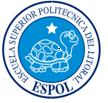 Teoría EconómicaExamen ParcialNoviembre 27 de 2012Apellidos y Nombres ________________________________   Firma__________________	PREGUNTAS DE OPCIÓN MÚLTIPLE: Señale la respuesta correcta. (2.5 puntos cada una)Estudio de cómo se enfrentan a la escasez las personas y las sociedades.Economía************RentaPresupuestoBalanzaComercioEl cambio en la recta presupuestaria, si todos los precios y la renta aumentan en un 15%, es:Girará hacia dentro un 15%Girará hacia fuera un 15%Se hará más inclinada un 15%Se hará menos inclinada un 15%No sucede nada ********Rama de la economía que se enfoca hacia el comportamiento económico de las unidades individuales de toma de decisiones, tales como hogares y las empresas.MacroeconomíaCosto de oportunidad Microeconomía********EscasezSociedadCarlos, Andrés y Ricardo son los únicos que compran pelotas de tenis en una pequeña ciudad. La demanda total se obtiene:Sumando cada una de ellas. *******Preguntando al dueño de la tienda.Sumando el gasto de cada uno.Sumando las mayores.Restando el menor valor del total general.Si dos curvas de indiferencia se cruzan entre sí:Es lo mejor que debemos esperarSe debe ajustar los valoresLas propiedades están clarasNo se cumple con la transitividad ********La elección será correctaLo que sacrificamos para conseguir una cosa.MacroeconomíaMicroeconomíaEconomíaCosto de oportunidad**********EscasezSi todo lo demás permanece constante, un aumento en el precio de las computadoras personales muy posiblemente conducirá a:Un aumento en el precio de Software ********Una disminución en el precio de SoftwareUna disminución en la demanda de SoftwareUn aumento en la demanda de SoftwareNo sucede nadaLa pendiente de la línea en la figura es: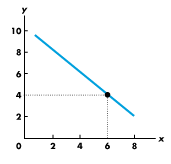 -4/6 ******-6/44/66/40El costo adicional resultante de un pequeño aumento de alguna actividad.Costo de ventaCosto de oportunidadCosto marginal***********Costo de la familiaCostos del trabajoSe puede definir a Demanda como:La capacidad de pagar por un bien La relación completa entre la cantidad demandada y el precio de un bien ****La disposición a pagar por un bien si el ingreso es lo suficientemente grandeLos deseos ilimitados de consumidores Las necesidades de cada consumidorUno de los siguientes factores pertenece a la ofertaPrecio**************DemandaOfertaIngresoDesplazamientoAl asistir a la universidad, usted paga un costo de oportunidad que incluye:El salario que ganaría si obtuviera un empleo *****El dinero que gasta en alimentos y bebidas EEl dinero que gasta en CDs El dinero que gasta en ropa  El dinero que gasta en transportaciónUno de las siguientes teorías es la del consumidosTeoría basada en el ConsumoTeoría basada en la RentaTeoría basada en el GastoTeoría basada en la elección*******************Teoría basada en el ahorroUno de los siguientes enunciados es una propiedad de las preferenciasDemanda OfertaPrecioMonotonicidad**********************CanastaEl precio de la carne sube y la gente compra más pollo.  Usted asume que la carne y el pollo son: Bienes inferioresComplementos Bienes normales Sustitutos *****No hay relaciónUno de los siguientes enunciados corresponde a un consumidorOfertanteDemandanteProductorConsumidorUn agente económico racional*********El término utilizado para denominar al sacrificio de un bien por consumir otro es:Relación de cambioTasa de variaciónRelación marginal de sustitución ****Relación de intercambioCambio de bienesManera de repartir los recursos de la sociedad entre diferente productos, entre diferentes organizaciones que los producen y entre los miembros de la sociedad.MicroeconomíaMacroeconomíaAsignación de recursos***************RentaEscasezLas curvas de indiferencia son:Convexas ******CóncavasContrariasPerpendicularesInvertidasCuando se tienen bienes sustitutos, las curvas de indiferencia son:Lineales *******Con forma de LCuadradasTriangularesConvexasRESOLUCIÓN DE EJERCICIOSEn el siguiente mercado las funciones de oferta y demanda son: (Valor 15 puntos)Qs = 14p y Qd = 7.000-10pCalcule y represente gráficamente el equilibrioComo seria la situación del mercado si el precio fuera p=$500 y p$300. Analice los resultados.Ana Vásquez obtiene utilidad del consumo de 3 bienes CD=(C), DVD=(D), BLURAY=(B) su función de utilidad tiene forma sencilla lineal. Utilidad = U(C,D,B) = C+4D+5Q. (Valor 15 puntos)Suponiendo que su consumo de cd es fijo e igual a 12, halle las ecuaciones correspondientes a las curvas de indiferencia de D y B cuando U=42 y U=72. Grafique las curvas.Muestre que la RMS de Bluray por DVD es constante para todos los valores de D Y B situados en la curva de indiferencia calculadas en el literal a. En el siguiente mercado las funciones de oferta y demanda son. (Valor 20 puntos)Qs = 22p y Qd = 7.000-82pCalcule y represente gráficamente el equilibrio¿Cómo sería la situación del mercado si el precio fuera p=$62?¿Cómo sería la situación del mercado si el precio fuera p=$27?¿Qué precio debería haber en el mercado para que el exceso de la demanda fuese de 1.100 unidades de producto?